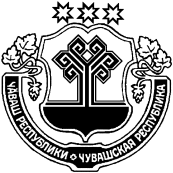 В соответствии с решением Министерства спорта Российской Федерации о проведении в Российской Федерации Всероссийского дня бега «Кросс нации – 2019» (далее «Кросс нации – 2019») и Положения о Всероссийском дне бега «Кросс Нации» в Чувашской Республике,  администрация Ибресинского района     п о с т а н а в л я е т:Провести в Ибресинском районе 21 сентября 2019 года Всероссийский день бега «Кросс Нации - 2019».Утвердить:Положение о проведении Всероссийского дня бега «Кросс Нации – 2019» в Ибресинском районе (Приложение №1);Комплексный план мероприятий по проведению Всероссийского дня бега «Кросс Нации – 2019» в Ибресинском районе (Приложение №2);Состав организационного комитета по подготовке и проведению Всероссийского дня бега «Кросс Нации – 2019» в Ибресинском районе (Приложение №3).3. Общее руководство и координацию работ по подготовке и проведению Всероссийского дня бега «Кросс Нации – 2019» в Ибресинском районе возложить на отдел информатизации и социального развития администрации Ибресинского района Чувашской Республики. Ответственность за непосредственное проведение возложить на Организационный комитет.Глава администрации Ибресинского района                            				                  С.В. ГорбуновБогатырев Б.Д. (83538)21577Приложение №1к постановлению администрацииИбресинского районаЧувашской Республикиот 06 сентября 2019 г. № 542Положениео проведении Всероссийского дня бега «Кросс Нации -2019» в Ибресинском районеЦели и задачиВсероссийский день бега «Кросс Нации – 2019» в Ибресинском районе (далее – соревнования) проводится в целях: привлечения трудящихся и учащейся молодежи Ибресинского района к регулярным занятиям физической культурой и спортом; совершенствования форм организации массовой физкультурно-споривной работы; пропаганды физической культуры, спорта и здорового образа жизни среди населения Ибресинского района; популяризации легкой атлетики в Ибресинском районе.Время и место  проведения  Соревнования проводятся в Парке культуры и отдыха п. Ибреси 21 сентября  2019 года. Регистрация команд с 09.30 часов  до 11.20 часов.Торжественное открытие в 11.30 часов.Начало соревнований в 12.00 часов.   Руководство проведением соревнованияОбщее руководство проведением соревнования осуществляет отдел информатизации и социального развития администрации Ибресинского района Чувашской Республики, непосредственное проведение возлагается на главную судейскую коллегию. Главный судья соревнований  - Андреев Н.И.Главный секретарь соревнований  - Алексеева И.В.Участники, программа и условия подведения итогов соревнованийК участию в соревнованиях допускаются все желающие любители бега, не имеющие медицинских противопоказаний. Участники до 17 лет включительно допускаются только при наличии допуска медицинского учреждения. Участники в возрасте от 18 лет и старше допускаются при наличии личной подписи подтверждающей персональную ответственность за свое здоровье. Для команд поселений,  предприятий, организаций и учреждений независимо от форм собственности Ибресинского района состав команды не ограничен, в зачет идут 6 лучших результатов независимо от пола.Для общеобразовательных учреждений результаты соревнования идут в зачет Спартакиады школьников среди общеобразовательных учреждений Ибресинского района 2019-2020 учебного года по виду «Осенний кросс» (далее – Спартакиада).  Состав команды не более 20 человек (отобранных по результатам школьного этапа соревнований в дисциплине «Кросс»), в зачет идут:- для СОШ – 10 лучших результатов (до 11 места) независимо от пола;- для ООШ – 6 лучших результатов (до 11 места) независимо от пола.Общекомандное место в зачет Спартакиады определяется по наибольшей сумме очков, набранных командами в соответствии с занятым местом. Отдельно среди СОШ и ООШ. Количество очков начисляются по следующей системе:При равенстве очков преимущество отдается командам, занявшим наибольшее  количество 1-х мест, далее 2-х, 3-х и т.д. Дистанции Всероссийского дня бега«Кросс Нации – 2019» в Ибресинском районеVIP – забег  (мужчины и женщины) – 1000 мст. юноши        2002 – 2003 г.р. – 2000 мст. девушки      2002 – 2003 г.р. – 2000 ммл. юноши       2004 – 2005 г.р. – 1000 ммл. девушки     2004 – 2005 г.р. – 1000 ммальчики        2006 – 2007 г.р. – 1000 мдевочки           2006 – 2007 г.р. – 1000 ммальчики         2008 и младше – 1000 мдевочки           2008 и младше – 1000 мюниоры           2000 - 2001 г.р. – 3000 мюниорки         2000 - 2001 г.р. -  3000 ммолодежь и мужчины 1999 г.р. и старше   - 5000 ммолодежь и женщины 1999 г.р. и старше  - 3000 мветераны мужчины   40 – 50 лет  – 2000 мветераны женщины   35  - 45 лет – 2000 мветераны мужчины   51 – 59 лет  - 2000 мветераны женщины 46 лет и старше  - 1000 мветераны мужчины 60 лет и старше  - 1000 мПрограмма соревнований Всероссийского дня бега«Кросс Нации – 2019» в Ибресинском районе21 сентября 2019 года4 . ФинансированиеОтдел информатизации и социального развития администрации Ибресинского района Чувашской Республики несет расходы по оплате работы судейского и обслуживающего персонала, по награждению номинантов, победителей и призеров команд и участников предприятий, организаций, учреждений и поселений района. МАУ ДО «ДЮСШ-ФОК «Патвар» Ибресинского района несет расходы по награждению абсолютного победителя общеобразовательных учреждений Ибресинского района кубком, а также победителей и призеров общекомандного зачета среди СОШ и ООШ дипломами.Командировочные расходы за счет  командирующих  организаций.НаграждениеУчастники, занявшие 1 места награждаются кубками, дипломами соответствующих степеней и медалями, 2-3 места награждаются дипломами соответствующих степеней и медалями.  Команды – победители и призеры общекомандного зачета среди СОШ и ООШ награждаются дипломами. Также учреждены специальные номинации: «Самый юный участник», «Самая юная участница», «Самый старший участник» и «Самая старшая участница».ЗаявкиИменные заявки, заверенные медицинским учреждением и руководителем, представляются в судейскую  коллегию  в  письменном  виде в день соревнований.Предварительные заявки предоставляются в срок до 17.00 ч. 19 сентября 2019 года главному секретарю соревнований по эл.адресу: Patvar_Ibresi_Alexeeva@mail.ru. Для общеобразовательных учреждений предварительные заявки ОБЯЗАТЕЛЬНЫ.                                                                                            Приложение № 2     Комплексный план мероприятийпо подготовке и проведению  Всероссийского дня бега  «Кросс Нации - 2019» в Ибресинском районе21 сентября  2019 годаПарк культуры и отдыха п.ИбресиПриложение № 3к постановлению администрацииИбресинского районаЧувашской Республикиот 06 сентября 2019 г. №542Составорганизационного комитета по подготовке и проведению Всероссийского дня бега  «Кросс Нации - 2019» в Ибресинском районеЧĂВАШ РЕСПУБЛИКИЧУВАШСКАЯ РЕСПУБЛИКАЙĚПРЕÇ РАЙОН АДМИНИСТРАЦИЙĚ ЙЫШĂНУ           06.09. 2019               542 №Йěпреç поселокě АДМИНИСТРАЦИЯИБРЕСИНСКОГО РАЙОНА ПОСТАНОВЛЕНИЕ06.09.2019          № 542поселок ИбресиО проведении Всероссийского дня бега «Кросс Нации – 2019» в Ибресинском районе МЕСТО1234567891011ОЧКИ15121087654321Регистрация участников 09.30 – 11.20Распределения участников 11.20 – 11.35Торжественное открытие11.40VIP - забег 12.00ветераны (мужчины и женщины)12.15мальчики и девочки  12.30мл. юноши, мл. девушки 13.10ст. юноши, ст. девушки 13.25юниоры и юниорки13.40мужчины, женщины, молодежь 13.55Церемония закрытия и награждения призеров14.30к постановлению администрацииИбресинского районаЧувашской Республикиот 06.09. 2019 г. №542Планируемые мероприятияСроквыполненияОтветственный1. Организационно-техническое обеспечение 1. Организационно-техническое обеспечение 1. Организационно-техническое обеспечение Разработка плана мероприятий по подготовке и проведению соревнований, создание рабочей группы и службы обеспечения		                                                             до 9 сентябряАдминистрацияИбресинского районаПроведение заседаний рабочей группы, службы  обеспечениявесь периодАдминистрацияИбресинского района2. Подготовка трассы и места проведения соревнований 2. Подготовка трассы и места проведения соревнований 2. Подготовка трассы и места проведения соревнований Определение дистанцийдо 9 сентябряОтдел информатизации и социального развития администрации Ибресинского районаПодготовка, разметка и оформление трассы18-20 сентябряОтдел информатизации и социального развития администрации Ибресинского района, Ибресинское городское поселение Оформление места старта и финиша, монтаж створа ворот «Старт», «Финиш» 21 сентябряОтдел информатизации и социального развития администрации Ибресинского района, Ибресинское городское поселениеПодготовка церемонии открытия, награждения и озвучивание мест проведения соревнований  до 19 сентябряОтдел информатизации и социального развития администрации Ибресинского района и Центр развития культуры Формирование судейской коллегии и секретариата соревнованийФормирование судейской коллегии и секретариата соревнованийФормирование судейской коллегии и секретариата соревнованийНазначение и утверждение ГСК, судей и секретариата  до 9 сентябряОтдел информатизации и социального развития администрации Ибресинского районаСоставление программы соревнованийдо 9 сентябряОтдел информатизации и социального развития администрации Ибресинского района4. Обеспечение комплекса мероприятий по организации работы мандатной комиссии, секретариата, судейской коллегии  4. Обеспечение комплекса мероприятий по организации работы мандатной комиссии, секретариата, судейской коллегии  4. Обеспечение комплекса мероприятий по организации работы мандатной комиссии, секретариата, судейской коллегии  Организация работы мандатной комиссии, секретариата21 сентябряОтдел информатизации и социального развития администрации Ибресинского района и МАУ ДО «ДЮСШ-ФОК «Патвар» Ибресинского районаОрганизация выдачи номеров21 сентябряМАУ ДО «ДЮСШ-ФОК «Патвар» Ибресинского районаОрганизация работы пресс-центра 21 сентябряОтдел информатизации и социального развития администрации Ибресинского района и  Редакция районной газеты «За Победу» Обеспечение мест работы мандатной комиссии 21 сентябряИбресинское городское поселениеОбеспечение секретариата и мандатной комиссии канц.товарами, орг.техникой и т.п. 21 сентября Отдел информатизации и социального развития администрации Ибресинского районаОбеспечение судей оборудованием и инвентарем21 сентябряМАУ ДО «ДЮСШ-ФОК «Патвар» Ибресинского районаОрганизация работы группы награждения 21 сентябряОтдел информатизации и социального развития администрации Ибресинского районаОрганизация работы автотранспорта для служб обеспечения 21 сентябряШестеринова С.В., управляющий делами администрациирайонаРасчеты с судейской коллегией и обслуживающим персоналом21 сентябряОтдел информатизации и социального развития администрации Ибресинского районаСоставление и сдача отчета о проведении соревнований, протоколов соревнованийдо 24 сентябряОтдел информатизации и социального развития администрации Ибресинского районаСоставление финансового отчетадо 25 сентябряОтдел информатизации и социального развития администрации Ибресинского района5.  Обеспечение участия в соревнованиях5.  Обеспечение участия в соревнованиях5.  Обеспечение участия в соревнованияхОрганизация участия:учащихся СОШ и ООШкоманд органов местного самоуправления и населениякоманд организаций и учреждений всех форм собственностидо 20 сентябряОтдел образования администрации Ибресинского района, главы городского и сельских поселений, руководители предприятий, учреждений, организаций и школ районаОрганизация построения команд для торжественного открытия и старта21 сентябряМАУ ДО «ДЮСШ-ФОК «Патвар» Ибресинского района6. Оборудование санитарной зоны в местах проведения соревнований6. Оборудование санитарной зоны в местах проведения соревнований6. Оборудование санитарной зоны в местах проведения соревнованийОрганизация работы службы ЖКХ в местах проведения соревнования21 сентябряАдминистрация Ибресинского городского поселения 7. Организация пунктов питания и торгового обслуживания в местах проведения соревнований 7. Организация пунктов питания и торгового обслуживания в местах проведения соревнований 7. Организация пунктов питания и торгового обслуживания в местах проведения соревнований Организация работы буфетов для участников и зрителей21 сентябряИбресинское  райпо 8.  Организация культурной программы 8.  Организация культурной программы 8.  Организация культурной программы Организация торжественного открытия и закрытия соревнований, церемонии награждения21 сентябряОтдел информатизации и социального развития администрации Ибресинского районаОрганизация культурной программы21 сентябряЦентр развития культуры и Ибресинская детская школа искусств9. Подготовка пакета документов для организации соревнований 9. Подготовка пакета документов для организации соревнований 9. Подготовка пакета документов для организации соревнований Обеспечение доставки печатной продукции, наградной атрибутики, афиш, растяжекдо 18 сентябряОтдел информатизации и социального развития администрации Ибресинского районаПодготовка наградной атрибутики для церемонии награжденияк 20 сентябряОтдел информатизации и социального развития администрации Ибресинского районаПодготовка и распространение приглашений с программой соревнований для почётных гостейдо 15 сентябряОтдел информатизации и социального развития администрации Ибресинского района10. Информационное обеспечение 10. Информационное обеспечение 10. Информационное обеспечение Размещение информационных баннеровдо 9 сентябряОтдел информатизации и социального развития администрации Ибресинского районаОсвещение хода подготовки и проведения соревнований, реклама в СМИвесь периодОтдел информатизации и социального развития администрации Ибресинского района  и Редакция районной газеты «За Победу»11. Медицинское обслуживание и обеспечение безопасности 11. Медицинское обслуживание и обеспечение безопасности 11. Медицинское обслуживание и обеспечение безопасности Обеспечение работы медицинских служб на финише на трассе21 сентябряБУ «Ибресинская ЦРБ»Обеспечение в местах проведения соревнований: безопасности граждан и общественного порядка безопасности дорожного движения21 сентябряОМВД России по Ибресинскому районуОГИБДД Ибресинского района1.Горбунов С.В.-глава администрации Ибресинского района (председатель организационного комитета)2.Федорова Н.А.-заместитель главы администрации Ибресинского района, начальник отдела образования3.Шестеринова С.В.-управляющий делами – начальник отдела организационной работы администрации Ибресинского района 4.Раймов Н.П.-начальник отдела информатизации и социального развития администрации Ибресинского района 5.Павлов И.А.-и.о. директора МАУ ДО «ДЮСШ-ФОК «Патвар» Ибресинского района (по согласованию)6.Алимасов К.Д. -главный редактор районной газеты «За победу» (по согласованию)7.Ерилеев Г.В.-глава администрации Ибресинского городского поселения8.Мясникова Н.П.-главный врач БУ «Ибресинская ЦРБ» (по согласованию)9.Гурьева О.П.-председатель Совета Ибресинского райпо (по согласованию)10.Чернов Р.В.-заместитель начальника полиции по ООП ОМВД России по Ибресинскому району (по согласованию)